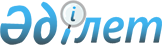 "2009 жылға арналған Петропавл қаласының бюджеті туралы" 2008 жылғы 20 желтоқсандағы № 2 Петропавл қалалық мәслихатының 12 сессиясы шешіміне өзгерістер мен толықтырулар енгізу туралыСолтүстік Қазақстан облысы Петропавл қалалық мәслихатының 2009 жылғы 27 сәуірдегі N 2 шешімі. Солтүстік Қазақстан облысының Петропавл қаласының әділет басқармасында 2009 жылғы 8 мамырда N 13-1-153 тіркелді

      Қазақстан Республикасының 2008 жылғы 4 желтоқсандағы № 95-IV Бюджеттiк кодексiнің 109-бабына, Қазақстан Республикасының «Нормативтік құқықтық актілер туралы» Заңының 28-бабы 3-тармағына, «2009 жылға арналған облыстық бюджет туралы» облыстық мәслихаттың 2008 жылғы 18 желтоқсандағы № 13/2 шешіміне өзгерістер мен толықтырулар енгізу туралы» облыстық мәслихат сессиясының 2009 жылғы 22 сәуірдегі № 15/1 шешіміне сәйкес, Петропавл қалалық мәслихаты ШЕШТІ: 



      «2009 жылға арналған Петропавл қаласының бюджеті туралы» Петропавл қалалық мәслихатының 2008 жылғы 20 желтоқсандағы 12 сессиясының № 2 шешіміне өзгерістер мен толықтырулар енгізу туралы» 2009 жылғы 7 наурыздағы № 1 шешімімен (2009 жылғы 20 наурыздағы № 13-1-151 нормативтік құқықтық актілерді мемлекеттік тіркеу Тізілімінде тіркелген, 2009 жылғы 27 наурыздағы «Қызылжар-Нұры» № 13, «Проспект-СК» № 13 газеттерінде жарияланған) енгізілген өзгерістермен «2009 жылға арналған Петропавл қаласының бюджеті туралы» Петропавл қалалық мәслихатының 2008 жылғы 20 желтоқсандағы № 2 (2009 жылғы 26 қаңтардағы № 13-1-150 нормативтік құқықтық актілерді мемлекеттік тіркеу Тізілімінде тіркелген, 2009 жылғы 6 ақпандағы «Қызылжар-Нұры» № 6, «Проспект-СК» № 6 газеттерінде жарияланған) шешіміне мынадай өзгерiстер мен толықтырулар енгiзілсін: 



      1. 1-тармақта : 

      1) тармақшасындағы «8122922» сандары «9370526» сандарымен ауыстырылсын; 

      «2909905» сандары «4157509» сандарымен ауыстырылсын; 

      2) тармақшасындағы «8124845» сандары «9337449» сандарымен ауыстырылсын; 

      6) тармақшасындағы «-1923» сандары «33077» сандарымен ауыстырылсын. 



      2. 12-тармақ мынадай мазмұндағы 3-бөлігімен толықтырылсын: 

      «464-011-029 «Өңірлік жұмыспен қамту және кадрларды қайта даярлау стратегиясын іске асыру шеңберінде білім нысандарын күрделі, ағымдағы жөндеу. Аудан (облыстық маңызы бар қала) бюджетінің қаражаты есебінен» 14786 мың теңге сомада». 



      3. 13-тармақта: 

      2) тармақшасындағы «14859» сандары «15239» сандарымен ауыстырылсын; 

      3) тармақшасындағы «2564» сандары «2581» сандарымен ауыстырылсын; 

      мынадай мазмұндағы 13-1-тармағымен толықтырылсын: 

      «13-1. Өңірлік жұмыспен қамту және кадрларды қайта даярлау стратегиясын (Жол картасы) іске асыру шеңберінде жұмыспен қамтуды қамтамасыз етуге республикалық бюджеттен мақсатты трансферттер сомаларын бөлу 712205 мың теңге сомада бекітілсін: 

      1) әлеуметтік жұмыс орындары мен жастар тәжірибесі бағдарламасын кеңейтуге – 112650 мың теңге; 

      2) білім нысандарын күрделі, ағымдағы жөндеуге – 60050 мың теңге; 

      3) аудандық маңызы бар автомобиль жолдарын, қала және елді мекендердің көшелерін жөндеу және ұстауға – 230000 мың теңге; 

      4) инженерлік-коммуникациялық инфрақұрылымды жөндеу және елді мекендерді абаттандыруға – 141663 мың теңге; 

      5) инженерлік-коммуникациялық инфрақұрылымды дамытуға – 167842 мың теңге». 



      4. 14-тармақта «289000» сандары «254000» сандарымен ауыстырылсын. 



      5. 15-тармақта: 

      6) тармақшасындағы «287015» сандары «235378» сандарымен ауыстырылсын; 

      мынадай мазмұндағы тармақшалармен толықтырылсын: 

      7) үкіметтік емес ұйымдарда (Әлеуметтік такси) әлеуметтік тапсырысты орналастыруға – 6600 мың теңге; 

      8) «Қызылжар Ақбастау» коммуналдық базардың жарғылық капиталын ұлғайтуға – 10000 мың теңге; 

      9) Мәдениет және тілдерді дамыту бөлімінің штат санын 3 бірлікке ұлғайтуға – 1655 мың теңге; 

      10) автомобиль жолдарының жұмыс істеуін қамтамасыз етуге – 100000 мың теңге; 

      11) қалалық мәдениет және демалыс паркін қайта жаңартуға – 100000 мың теңге; 

      12) Жуков көшесі бойындағы көп пәтерлі тұрғын үйдің құрылысын аяқтауға – 200000 мың теңге. 

      мынадай мазмұндағы 15-1-тармағымен толықтырылсын: 

      «15-1. Өңірлік жұмыспен қамту және кадрларды қайта даярлау стратегиясын (Жол картасы) іске асыру шеңберінде жұмыспен қамтуды қамтамасыз етуге облыстық бюджеттен мақсатты трансферттер сомаларын бөлу 168330 мың теңге сомада бекітілсін: 

      1) білім нысандарын күрделі, ағымдағы жөндеуге – 9649 мың теңге; 

      2) аудандық маңызы бар автомобиль жолдарын, қала және елді мекендердің көшелерін жөндеу және ұстауға – 20000 мың теңге; 

      3) инженерлік-коммуникациялық инфрақұрылымды жөндеу және елді мекендерді абаттандыруға – 58491 мың теңге; 

      4) инженерлік-коммуникациялық инфрақұрылымды дамытуға – 80 190 мың теңге». 



      6. Аталған шешiмнің 1, 2, 5, 6, 7-қосымшалары осы шешiмнің 1, 2, 5, 6, 7-қосымшаларына сай жаңа редакцияда мазмұндалсын. 



      7. Осы шешiм 2009 жылғы 1 қаңтардан бастап күшіне енедi.       Қалалық мәслихат                           Қалалық мәслихат 

      сессиясының төрағасы                       хатшысы 

      С. Худяков                                 Р. Сыздықов 

Петропавл қалалық мәслихатының 

2009 жылғы 27 сәуірдегі 

IV шақырылған кезектен тыс 

15 сессиясының № 2 шешiмiне 

1-қосымша 2009 жылға арналған Петропавл қаласының бюджеті туралы 

Петропавл қалалық мәслихатының 

2009 жылғы 27 сәуірдегі 

IV шақырылған кезектен тыс 

15 сессиясының № 2 шешiмiне 

2-қосымша 2009 жылға арналған бағдарламалар мен бюджеттiк инвестициялық жоспарлауға бөлiнген бюджеттiк бағдарламалардың даму тiзбесi 

Петропавл қалалық мәслихатының 

2009 жылғы 27 сәуірдегі 

IV шақырылған кезектен тыс 

15 сессиясының № 2 шешiмiне 

5-қосымша 2009 жылға арналған Петропавл қаласы бойынша республикалық бюджеттен бөлінген мақсатты трансферттердің сомасын бөлу 

Петропавл қалалық мәслихатының 

2009 жылғы 27 сәуірдегі 

IV шақырылған кезектен тыс 

15 сессиясының № 2 шешiмiне 

6-қосымша 2008-2010 жылдарға арналған Қазақстан Республикасындағы тұрғын   үй құрылысын Мемлекеттік бағдарламасына сәйкес нөлдік ставкіде  сыйақы (мүдде) бойынша тұрғын үй  құрылысына бюджеттік кредиттер сомасын бөлу 

Петропавл қалалық мәслихатының 

2009 жылғы 27 сәуірдегі 

IV шақырылған кезектен тыс 

15 сессиясының № 2 шешiмiне 

7 қосымша 2009 жылға арналған Петропавл қаласы бойынша облыстық бюджеттен бөлінген мақсатты трансферттердің сомасын бөлу 
					© 2012. Қазақстан Республикасы Әділет министрлігінің «Қазақстан Республикасының Заңнама және құқықтық ақпарат институты» ШЖҚ РМК
				Санаты Санаты Санаты Сомасы (мың.теңге) Сыныбы Сыныбы Сыныбы Сомасы (мың.теңге) Кiшi сыныбы Кiшi сыныбы Сомасы (мың.теңге) Атауы Сомасы (мың.теңге) I.Кiрiстер 9 370 526 Салықтық түсiмдер 4 684 531 3 Әлеуметтiк салық 2 918 623 1 Әлеуметтік салық 2 918 623 4 Меншікке салынатын салықтар 1 187 720 1 Мүлiкке салынатын салықтар 801 716 3 Жер салығы 174 498 4 Көлiк құралдарына салынатын салық 211 506 5 Тауарларға, жұмыстарға және

қызметтерге салынатын iшкi салықтар 396 939 2 Акциздер 227 000 3 Табиғи және басқа да ресурстарды

пайдаланғаны үшiн түсетiн түсiмдер 72 024 4 Кәсiпкерлiк және кәсiби қызметтi

жүргiзгенi үшiн алынатын алымдар 79 932 5 Құмар ойын бизнеске салық 17 983 8 Заңдық мәнді іс-әрекеттерді жасағаны

және (немесе) оған уәкілеттігі бар

мемлекеттік органдар немесе лауазымды

адамдар құжаттар бергені үшін

алынатын міндетті төлемдер 181 249 1 Мемлекеттiк баж 181 249 Салықтық емес түсiмдер 12 516 1 Мемлекеттік меншіктен түсетін кірістер 5 843 1 Мемлекеттік кәсіпорындардың таза

кірісі бөлігінің түсімдері 443 5 Мемлекет меншігіндегі мүлікті жалға

беруден түсетін кірістер 5 400 6 Басқа да салықтық емес түсiмдер 6 673 1 Басқа да салықтық емес түсiмдер 6 673 Негiзгi капиталды сатудан түсетін

түсiмдер 515 970 1 Мемлекеттiк мекемелерге бекiтiлген

мемлекеттiк мүлiктi сату 373 000 1 Мемлекеттiк мекемелерге бекiтiлген

мемлекеттiк мүлiктi сату 373 000 3 Жердi және материалдық емес

активтердi сату 142 970 1 Жердi сату 141 516 2 Материалдық емес активтердi сату 1 454 Трансферттердің түсімдері 4 157 509 2 Мемлекеттiк басқарудың жоғары тұрған

органдарынан түсетiн трансферттер 4 157 509 2 Облыстық бюджеттен түсетiн

трансферттер 4 157 509 Функционалдық топ Функционалдық топ Функционалдық топ Функционалдық топ Сомасы (мың теңге) Әкiмшiсi Әкiмшiсi Әкiмшiсi Сомасы (мың теңге) Бағдарлама Бағдарлама Сомасы (мың теңге) Атауы Сомасы (мың теңге) II. Шығындар 9 337 449 1 Жалпы сипаттағы мемлекеттiк

қызметтер 129 739 112 Аудан (облыстық маңызы бар қала)

мәслихатының аппараты 9 970 1 Аудан (облыстық маңызы бар қала)

мәслихатының қызметін қамтамасыз

ету 9 970 122 Аудан (облыстық маңызы бар қала)

әкiмінің аппараты 83 020 1 Аудан (облыстық маңызы бар қала)

әкімінің қызметін қамтамасыз ету 83 020 452 Ауданның (облыстық маңызы бар

қаланың) қаржы бөлiмi 21 283 1 Қаржы бөлімінің қызметін

қамтамасыз ету 14 861 3 Салық салу мақсатында мүлiктi

бағалауды жүргiзу 2 487 11 Коммуналдық меншікке түскен

мүлікті есепке алу, сақтау,

бағалау және сату 3 935 453 Ауданның (облыстық маңызы бар

қаланың )экономика және бюджеттiк

жоспарлау бөлiмi 15 466 1 Экономика және бюджеттiк жоспарлау

бөлiмi қызметiмен қамтамасыз ету 15 466 2 Қорғаныс 10 946 122 Аудан (облыстық маңызы бар қала)

әкiмінің аппараты 10 946 5 Жалпыға бірдей әскери міндетті

атқару шеңберіндегі іс-шаралар 10 946 3 Қоғамдық тәртіп, қауіпсіздік,

құқықтық, сот, қылмыстық-атқару

қызметі 36 587 458 Ауданның (облыстық маңызы бар

қаланың) тұрғын үй-коммуналдық

шаруашылығы, жолаушылар көлігі

және автомобиль жолдары бөлімі 36 587 21 Елдi мекендерде жол жүрісі

қауiпсiздiгін қамтамасыз ету 36 587 4 Бiлiм беру 3 508 456 464 Ауданның (облыстық маңызы бар

қаланың) білім беру бөлімі 3 508 456 1 Бiлiм беру бөлiмi қызметiмен

қамтамасыз ету 9 241 3 Жалпы білім беру 2 551 254 4 Ауданның (облыстық маңызы бар

қаланың) мемлекеттік білім беру

мекемелерінде білім беру жүйесін

ақпараттандыру 13 917 5 Ауданның (облыстық маңызы бар

қаланың) мемлекеттік білім беру

мекемелер үшін оқулықтар мен

оқу-әдiстемелiк кешендерді сатып

алу және жеткізу 34 360 6 Балалар үшін қосымша білім беру 150 142 9 Мектепке дейінгі тәрбие

ұйымдарының қызметін қамтамасыз

ету 652 255 10 Республикалық бюджеттен берілетін

нысаналы трансферттердің есебінен

білім берудің мемлекеттік жүйесіне

оқытудың жаңа технологияларын

енгізу 12 712 11 Өңірлік жұмыспен қамту және

кадрларды қайта даярлау

стратегиясын іске асыру шеңберінде

білім нысандарын күрделі, ағымдағы

жөндеу 84 575 6 Әлеуметтiк көмек және әлеуметтiк

қамсыздандыру 554 222 451 Ауданның (облыстық маңызы бар

қаланың) жұмыспен қамту және

әлеуметтік бағдарламалар бөлімі 544 270 1 Жұмыспен қамту және әлеуметтік

бағдарламалар бөлімінің қызметін

қамтамасыз ету 50 289 2 Еңбекпен қамту бағдарламасы 162 671 5 Мемлекеттік атаулы әлеуметтік

көмек 76 403 6 Тұрғын үйге көмек 79 222 7 Жергiлiктi өкiлеттi органдардың

шешiмi бойынша мұқтаж азаматтардың

жекелеген топтарына әлеуметтiк

көмек 62 135 8 Ішкі әскерлер мен мерзімді

қызметтегі әскери қызметкерлерді

әлеуметтік қолдау 1 878 10 Үйден тәрбиеленіп оқытылатын

мүгедек балаларды материалдық

қамтамасыз ету 2 636 11 Жәрдемақыларды және басқа да

әлеуметтік төлемдерді есептеу,

төлеу мен жеткізу бойынша

қызметтерге ақы төлеу 808 13 Белгіленген тұрғылықты жері жоқ

тұлғаларды әлеуметтік бейімдеу 24 415 14 Мұқтаж азаматтарға үйде әлеуметтiк

көмек көрсету 33 673 16 18 жасқа дейінгі балаларға

мемлекеттік жәрдемақылар 19 432 17 Мүгедектерді оңалту жеке

бағдарламасына сәйкес, мұқтаж

мүгедектерді міндетті гигиеналық

құралдармен қамтамасыз ету және

ымдау тілі мамандарының, жеке

көмекшілердің қызмет көрсетуін

ұсыну 30 708 464 Ауданның (облыстық маңызы бар

қаланың) білім беру бөлімі 9 952 8 Білім беру ұйымдарының күндізгі

оқу нысанының оқушылары мен

тәрбиеленушілерін әлеуметтік

қолдау 9 952 7 Тұрғын үй-коммуналдық шаруашылық 4 154 261 467 Ауданның (облыстық маңызы бар

қаланың) құрылыс бөлімі 3 118 359 3 Мемлекеттік коммуналдық тұрғын үй

қорының тұрғын үй құрылысы және

(немесе) сатып алу 1 186 240 4 Инженерлік коммуникациялық

инфрақұрылымды дамыту, жайластыру

және (немесе) сатып алу 1 560 378 7 Қаланы және елді мекендерді

көркейтуді дамыту 117 741 19 Тұрғын үй салу және сатып алу 254 000 458 Ауданның (облыстық маңызы бар

қаланың) тұрғын үй-коммуналдық

шаруашылығы, жолаушылар көлігі

және автомобиль жолдары бөлімі 1 035 902 3 Мемлекеттік тұрғын үй қорының

сақталуын ұйымдастыру 3 297 12 Сумен жабдықтау және су бөлу

жүйесінің қызмет етуі 56 865 15 Елдi мекендердегі көшелердi

жарықтандыру 178 666 16 Елдi мекендердiң санитариясын

қамтамасыз ету 206 150 17 Жерлеу орындарын күтiп-ұстау және

туысы жоқтарды жерлеу 14 448 18 Елдi мекендердi абаттандыру және

көгалдандыру 123 971 26 Ауданның (облыстық маңызы бар

қаланың) коммуналдық меншігіндегі

жылу жүйелерін қолдануды

ұйымдастыру 4 319 30 Өңірлік жұмыспен қамту және

кадрларды қайта даярлау

стратегиясын іске асыру шеңберінде

инженерлік-коммуникациялық

инфрақұрылымды жөндеу және

елді мекендерді абаттандыру 200 154 32 Өңірлік жұмыспен қамту және

кадрларды қайта даярлау

стратегиясын іске асыру шеңберінде

инженерлік-коммуникациялық

инфрақұрылымды дамыту және елді

мекендерді абаттандыру 248 032 8 Мәдениет, спорт, туризм және

ақпараттық кеңістiк 194 020 455 Ауданның (облыстық маңызы бар

қаланың) мәдениет және тілдерді

дамыту бөлімі 87 652 3 Мәдени-демалыс жұмысын қолдау 87 652 465 Ауданның (облыстық маңызы бар

қаланың) Дене шынықтыру және спорт

бөлімі 2 757 6 Аудан (облыстық маңызы бар қала) 

деңгейінде спорттық жарыстар

өткiзу 2 757 455 Ауданның (облыстық маңызы бар

қаланың) мәдениет және тiлдердi

дамыту бөлiмi 28 548 6 Аудандық (қалалық) кiтапханалардың

жұмыс iстеуi 22 846 7 Мемлекеттік тілді және Қазақстан

халықтарының басқа да тілді

дамыту 5 702 456 Ауданның (облыстық маңызы бар

қаланың) iшкi саясат бөлiмi 17 870 2 Бұқаралық ақпарат құралдары арқылы

мемлекеттiк ақпарат саясатын

жүргізу 17 870 455 Ауданның (облыстық маңызы бар

қаланың) мәдениет және тілдерді

дамыту бөлімі 9 553 1 Мәдениет және тілдерді дамыту

бөлімінің қызметін қамтамасыз ету 9 553 456 Ауданның (облыстық маңызы бар

қаланың) iшкi саясат бөлiмi 28 784 1 Ішкі саясат бөлімінің қызметін

қамтамасыз ету 28 784 465 Ауданның (облыстық маңызы бар

қаланың) Дене шынықтыру және спорт

бөлімі 3 578 1 Дене шынықтыру және спорт бөлімі

қызметін қамтамасыз ету 3 578 467 Ауданның (облыстық маңызы бар

қаланың) құрылыс бөлімі 15 278 Мәдениет объектілерін дамыту 15 278 9 Жылу-энергетикалық жүйені дамыту 1 000 467 Ауданның (облыстық маңызы бар

қаланың) құрылыс бөлімі 1 000 9 Жылу-энергетикалық жүйені дамыту 1 000 10 Ауыл, су, орман, балық

шаруашылығы, ерекше қорғалатын

табиғи аумақтар, қоршаған ортаны

және жануарлар дүниесін қорғау,

жер қатынастары 11 340 463 Ауданның (облыстық маңызы бар

қаланың) жер қатынастары бөлімі 11 340 1 Жер қатынастары бөлімінің қызметін

қамтамасыз ету 11 340 11 Өнеркәсіп, сәулет, қала құрылысы

және құрылыс қызметі 10 529 467 Ауданның (облыстық маңызы бар

қаланың) құрылыс бөлімі 10 529 1 Құрылыс бөлімінің қызметін

қамтамасыз ету 10 529 12Көлiк және коммуникация 496 801 458 Ауданның (облыстық маңызы бар

қаланың) тұрғын үй-коммуналдық

шаруашылығы, жолаушылар көлігі

және автомобиль жолдары бөлімі 496 801 8 Өңірлік жұмыспен қамту және

кадрларды қайта даярлау

стратегиясын іске асыру аясында

аудандық маңызы бар автомобиль

жолдарын, қала мен елді

мекендердің көшелерін жөндеу және

ұстау 250 000 23 Автомобиль жолдарының жұмыс

істеуін қамтамасыз ету 244 482 24 Кентiшiлiк (қалаiшiлiк) және

ауданiшiлiк қоғамдық жолаушылар

тасымалдарын ұйымдастыру 2 319 13Басқалар 229 548 469 Ауданның (облыстық маңызы бар

қаланың) кәсіпкерлік бөлімі 7 438 1 Кәсіпкерлік бөлімі қызметін

қамтамасыз ету 7 438 452 Ауданның (облыстық маңызы бар

қаланың) қаржы бөлiмi 202 054 12 Ауданның (облыстық маңызы бар

қаланың) жергілікті атқарушы

органының резерві 104 260 14 Заңды тұлғалардың жарғылық

капиталын қалыптастыру немесе

ұлғайту 97 794 458 Ауданның (облыстық маңызы бар

қаланың) тұрғын үй-коммуналдық

шаруашылығы, жолаушылар көлігі

және автомобиль жолдары бөлімі 20 056 1 Тұрғын үй-коммуналдық шаруашылығы,

жолаушылар көлігі және автомобиль

жолдары бөлімінің қызметін

қамтамасыз ету 20 056 15Трансферттер 0 III. Таза бюджеттiк кредиттеу 0 IV. Қаржылық активтермен

операциялар бойынша сальдо 0 Қаржылық активтерiн сатып алу 0 Мемлекеттiң қаржы активтерiн

сатудан түсетiн түсiмдер 0 V. Бюджет тапшылығы (профицит) 33 077 VI. Бюджет тапшылығын

қаржыландыру(профициттi

пайдалану) -33 077 7 Қарыздар түсімі 254 000 2 Ауданның (облыстық маңызы бар

қаланың) жергілікті атқарушы

органы алатын қарыздар 254 000 3 Ауданның (облыстық маңызы бар

қаланың) жергілікті атқарушы

органы алатын қарыздар 254 000 16Қарыздарды өтеу 373 000 452 Ауданның (облыстық маңызы бар

қаланың) қаржы бөлiмi 373 000 9 Жергiлiктi атқарушы органдардың

борышын өтеу 373 000 8 Бюджеттік қаражаттары

қалдықтарының қалдықтары 85 923 1 Бюджет қаражаты қалдықтары 85 923 1 Бюджет қаражатының бос қалдықтары 85 923 Функционалдық тобы Функционалдық тобы Функционалдық тобы Функционалдық тобы Сомасы (мың теңге) Әкiмшiсi Әкiмшiсi Әкiмшiсi Сомасы (мың теңге) Бағдарлама Бағдарлама Сомасы (мың теңге) Атауы Сомасы (мың теңге) Барлығы 3 480 463 Инвестициялық бағдарламалар 3 480 463 7 Тұрғын үй-коммуналдық шаруашылық 3 366 391 467 Ауданның (облыстық маңызы бар

қаланың) құрылыс бөлiмi 3 118 359 3 Мемлекеттік коммуналдық тұрғын үй

қорының тұрғын үй құрылысы және

(немесе) сатып алу 1 186 240 оның ішінде: Мемлекеттік коммуналдық тұрғын үй

қорының тұрғын үй құрылысы 592 000 Петропавл қаласындағы 102-пәтерлі

тұрғын үйдің құрылысын аяқтау 394 240 Жуков көшесі бойынша тұрғын үйге

арналған тұтас тастан жасалған

жатақхананы салып бітіру 200 000 4 Инженерлік коммуникациялық

инфрақұрылымды дамыту, жайластыру

және (немесе) сатып алу 1 560 378 оның ішінде: инженерлік коммуникациялық

инфрақұрылымды дамыту және

жайластыру 1 260 378 инженерлік жүйелерді жөндеу және

қайта жаңарту 300 000 7 Қаланы және елді мекендерді

көркейтуді дамыту 117 741 Қалалық мәдениет және демалыс

паркін қайта жаңартуға 117 741 19 Тұрғын үй салу және сатып алу 254 000 оның ішінде: 2008-2010 жылдарға арналған

Қазақстан Республикасындағы тұрғын

үй құрылысының Мемлекеттік

бағдарламасын іске асыру

шеңберінде сыйақының (мүдденің)

нөлдік ставкасы бойынша кредит

есебінен тұрғын үй құрылысы 254 000 458 Ауданның (облыстық маңызы бар

қаланың) тұрғын үй-коммуналдық

шаруашылығы, жолаушылар көлігі

және автомобиль жолдары бөлімі 248 032 32 Өңірлік жұмыспен қамту және

кадрларды қайта даярлау

стратегиясын іске асыру шеңберінде

инженерлік-коммуникациялық

инфрақұрылымды дамыту және елді мекендерді абаттандыру 248 032 оның ішінде: коммуналдық желілерді қайта

жаңарту және жаңғырту - Петропавл

қаласындағы ыстық сумен жабдықтау

желілерін жөндеу 8 000 коммуналдық желілерді қайта

жаңарту және жаңғырту - Петропавл

қаласындағы суық сумен жабдықтау

желілерін жөндеу 2 000 Петропавл қаласының коммуналдық

меншігінде тұратын көше

жарықтандыру желілерін, кабельді

желілерді, трансформатор кіші

станциясын қайта жаңарту 150 000 Петропавл қаласының электр

желілерін қайта жаңарту 88 032 8 Мәдениет, спорт, туризм және

ақпараттық кеңістiк 15 278 467 Ауданның (облыстық маңызы бар

қаланың) құрылыс бөлiмi 15 278 11 Мәдениет объектілерін дамыту 15 278 9 Отын-энергетика кешенi және жер

қойнауын пайдалану 1 000 467 Ауданның (облыстық маңызы бар

қаланың) құрылыс бөлiмi 1 000 9 Жылу-энергетикалық жүйені дамыту 1 000 13Басқалар 97 794 452 Ауданның (облыстық маңызы бар

қаланың) қаржы бөлiмi 97 794 14 Заңды тұлғалардың жарғылық

капиталын қалыптастыру немесе

ұлғайту 97 794 Функционалдық топ Функционалдық топ Функционалдық топ Функционалдық топ Функционалдық топ Сомасы (мың теңге) Функционалдық кiшi функция Функционалдық кiшi функция Функционалдық кiшi функция Функционалдық кiшi функция Сомасы (мың теңге) Әкiмшiсi Әкiмшiсi Әкiмшiсi Сомасы (мың теңге) Бағдарлама Бағдарлама Сомасы (мың теңге) Атауы Сомасы (мың теңге) II.Шығындар 2 788 249 4 Бiлiм беру 193 403 1 Мектепке дейiнгi тәрбие және

оқыту 77 993 464 Ауданның (облыстық маңызы бар

қаланың) білім беру бөлімі 77 993 9 Мектепке дейінгі тәрбие

ұйымдарының қызметін қамтамасыз

ету 77 993 оның ішінде: жаңадан енгізілген білім

объектілерін ұстауға 77 993 2 Бастауыш, негізгі орта және

жалпы орта білім беру 55 360 464 Ауданның (облыстық маңызы бар

қаланың) білім беру бөлімі 55 360 3 Жалпы бiлiм беру 42 648 оның ішінде: бастауыш, негізгі орта және

жалпы орта білім беру

мемлекеттік мекемелерде

лингафондық және мультимедиялық

кабинеттер құру 22 164 бастауыш, негізгі орта және

жалпы орта білім беретін

мемлекеттік мекемелерінде

физика, химия, биология

кабинеттерін құрал жабдықтармен

жаңартуға 20 484 мемлекеттік білім жүйесіндегі

оқытудың жаңа технологияларын

енгізуге 12 712 9 Бiлiм беру саласындағы өзге де

қызметтер 60 050 464 Ауданның (облыстық маңызы бар

қаланың) білім беру бөлімі 60 050 11 Өңірлік жұмыспен қамту және

кадрларды қайта даярлау

стратегиясын іске асыру

шеңберінде білім нысандарын

күрделі, ағымдағы жөндеу 60 050 6 Әлеуметтiк көмек және әлеуметтiк

қамсыздандыру 138 341 2 Әлеуметтiк көмек 138 341 451 Ауданның (облыстық маңызы бар

қаланың) жұмыспен қамту және

әлеуметтiк бағдарламалар бөлiмi 138 341 2 Еңбекпен қамту бағдарламасы 112 650 103 Республикалық бюджеттен 

мақсатты ағымдағы трансферттер

есебінен әлеуметтік жұмыс

орындары мен жастар тәжірибесі

бағдарламасын кеңейту 5 Мемлекеттік атаулы әлеуметтік

көмек 15 293 11 Республикалық бюджеттен түсетін

трансферттер есебінен 15 293 13 Тұрақтылықты тұратын жерi жоқ

адамдардың әлеуметтiк

бейiмделуi 7 817 16 18 жасқа дейіні балаларға

мемлекеттік жәрдемақылар 2 581 11 Республикалық бюджеттен түсетін

трансферттер есебінен 2 581 7 Тұрғын үй-коммуналдық

шаруашылық 2 226 505 1 Тұрғын үй шаруашылығы 1 917 000 467 Ауданның (облыстық маңызы бар

қаланың) құрылыс бөлімі 1 917 000 3 Мемлекеттік коммуналдық тұрғын

үй қорының тұрғын үй құрылысы

және (немесе) сатып алу 592 000 4 Инженерлік коммуникациялық

инфрақұрылымды дамыту,

жайластыру және (немесе) сатып

алу 1 325 000 2 Коммуналдық шаруашылық 309 505 458 Ауданның (облыстық маңызы бар

қаланың) тұрғын үй-коммуналдық

шаруашылығы, жолаушылар көлігі

және автомобиль жолдары бөлімі 309 505 30 Өңірлік жұмыспен қамту және

кадрларды қайта даярлау

стратегиясын іске асыру

шеңберінде инженерлік- 

коммуникациялық инфрақұрылымды

жөндеу және елді мекендерді

абаттандыру 141 663 32 Өңірлік жұмыспен қамту және

кадрларды қайта даярлау

стратегиясын іске асыру

шеңберінде инженерлік- 

коммуникациялық инфрақұрылымды

дамыту және елді мекендерді

абаттандыру167 842 12Көлiк және коммуникация 230 000 9 Көлiк және коммуникациялар

саласындағы өзге де қызметтер 230 000 458 Ауданның (облыстық маңызы бар

қаланың) тұрғын үй-коммуналдық

шаруашылығы, жолаушылар көлігі

және автомобиль жолдары бөлімі 230 000 8 Өңірлік жұмыспен қамту және

кадрларды қайта даярлау

стратегиясын іске асыру

шеңберінде аудандық маңызы бар

автомобиль жолдарын, қала мен

елді мекендердің көшелерін

жөндеу және ұстау 230 000 Функционалдық топ Функционалдық топ Функционалдық топ Функционалдық топ Функционалдық топ Сомасы (мың теңге) Функционалдық кiшi функция Функционалдық кiшi функция Функционалдық кiшi функция Функционалдық кiшi функция Сомасы (мың теңге) Әкiмшiсi Әкiмшiсi Әкiмшiсi Сомасы (мың теңге) Бағдарлама Бағдарлама Сомасы (мың теңге) Атауы Сомасы (мың теңге) 7 Тұрғын үй-коммуналдық

шаруашылық 254 000 1 Тұрғын үй шаруашылығы 254 000 467 Ауданның (облыстық маңызы

бар қаланың) құрылыс

бөлімі 254 000 19 Тұрғын үй салу және сатып

алу 254 000 Функционалдық топ Функционалдық топ Функционалдық топ Функционалдық топ Функционалдық топ Сомасы (мың теңге) Функционалдық кiшi функция Функционалдық кiшi функция Функционалдық кiшi функция Функционалдық кiшi функция Сомасы (мың теңге) Әкiмшiсi Әкiмшiсi Әкiмшiсi Сомасы (мың теңге) Бағдарлама Бағдарлама Сомасы (мың теңге) Атауы Сомасы (мың теңге) II.Шығындар 1 251 951 4 Білім беру 42 167 2 Жалпы бастауыш, жалпы негiзгi,

жалпы орта бiлiм беру 23 156 464 Ауданның (облыстық маңызы бар

қаланың) білім беру бөлімі 23 156 3 Жалпы білім беру 23 156 оның ішінде: балаларға арналған мектепке

дейінгі ұйымдарымен балалардың

қамтуын артуға 22 772 мектептерді жол жүру ережесін

зерделеу жөнінде оқу

құралдармен жарақтандыруға 384 9 Бiлiм беру саласындағы өзге де

қызметтер 19 011 464 Ауданның (облыстық маңызы бар

қаланың) білім беру бөлімі 19 011 4 Ауданның (облыстық маңызы бар

қаланың) мемлекеттік білім беру

мекемелерінде білім беру

жүйесін ақпараттандыру 9 362 11 Өңірлік жұмыспен қамту және

кадрларды қайта даярлау

стратегиясын іске асыру

шеңберінде білім нысандарын

күрделі, ағымдағы жөндеу 9 649 6 Әлеуметтiк көмек және

әлеуметтiк қамсыздандыру 9 830 2 Әлеуметтiк көмек 3 230 451 Ауданның (облыстық маңызы бар

қаланың) жұмыспен қамту және

әлеуметтiк бағдарламалар

бөлiмi 3 230 7 Жергiлiктi өкiлеттi органдардың

шешiмi бойынша мұқтаж

азаматтардың жекелеген

топтарына әлеуметтiк көмек 3 230 оның ішінде: Ұлы Отан соғысына қатысушылар

және мүгедектерге жеңілдік пен

кепілдік бойынша теңестірілген

адамдардың тістерін жеңілдікпен

протездеуге 3 230 9 Әлеуметтiк көмек және

әлеуметтiк қамтамасыз ету

салаларындағы өзге де

қызметтер 6 600 451 Ауданның (облыстық маңызы бар

қаланың) жұмыспен қамту және

әлеуметтiк бағдарламалар

бөлiмi 6 600 1 Жұмыспен қамту және әлеуметтік

бағдарламалар бөлімінің

қызметін қамтамасыз ету 6 600 7 Тұрғын үй-коммуналдық

шаруашылығы 1 068 299 1 Тұрғын үй шаруашылығы 829 618 467 Ауданның (облыстық маңызы бар

қаланың) құрылыс бөлімі 829 618 3 Мемлекеттік коммуналдық тұрғын

үй қорының тұрғын үй құрылысы

және (немесе) сатып алу 200 000 4 Инженерлік коммуникациялық

инфрақұрылымды дамыту,

жайластыру және (немесе) сатып

алу 235 378 оның ішінде: Инженерлік-коммуникациялық

жүйенің құрылысы және тұрғын үй

құрылысының объектілерін

көркейтүге 235 378 19 Тұрғын үйдің құрылысы және

сатып алуы 394 240 оның ішінде: 102-пәтерлі тұрғын үйдің

құрылысын аяқтауға 394 240 2 Коммуналдық шаруашылық 138 681 458 Ауданның (облыстық маңызы бар

қаланың) тұрғын үй-коммуналдық

шаруашылығы, жолаушылар көлігі

және автомобиль жолдары бөлімі 138 681 30 Өңірлік жұмыспен қамту және

кадрларды қайта даярлау

стратегиясын іске асыру

шеңберінде инженерлік- 

коммуникациялық инфрақұрылымды

жөндеу және елді мекендерді

абаттандыру 58 491 32 Өңірлік жұмыспен қамту және

кадрларды қайта даярлау

стратегиясын іске асыру

шеңберінде инженерлік- 

коммуникациялық инфрақұрылымды

дамыту және елді мекендерді

абаттандыру 80 190 3 Елді мекендерді көркейту 100 000 467 Ауданның (облыстық маңызы бар

қаланың) құрылыс бөлімі 100 000 7 Қаланы және елді мекендерді

көркейтуді дамыту 100 000 8 Мәдениет, спорт, туризм және

ақпараттық кеңістiк 1 655 9 Мәдениет, спорт, туризм және

ақпараттық кеңiстiктi

ұйымдастыру жөнiндегi өзге де

қызметтер 1 655 455 Ауданның (облыстық маңызы бар

қаланың) мәдениет және тілдерді

дамыту бөлімі 1 655 1 Мәдениет және тілдерді дамыту

бөлімінің қызметін қамтамасыз

ету 1 655 12Көлiк және коммуникация 120 000 1 Автомобиль көлiгi 100 000 458 Ауданның (облыстық маңызы бар

қаланың) тұрғын үй-коммуналдық

шаруашылығы, жолаушылар көлігі

және автомобиль жолдары бөлімі 100 000 23 Автомобиль жолдарының жұмыс

істеуін қамтамасыз ету 100 000 9 Қоғамдық тәртіп және

қауіпсіздік саласындағы басқа

да қызметтер 20 000 458 Ауданның (облыстық маңызы бар

қаланың) тұрғын үй-коммуналдық

шаруашылығы, жолаушылар көлігі

және автомобиль жолдары бөлімі 20 000 8 Өңірлік жұмыспен қамту және

кадрларды қайта даярлау

стратегиясын іске асыру

шеңберінде аудандық маңызы бар

автомобиль жолдарын, қала мен

елді мекендердің көшелерін

жөндеу және ұстау 20 000 13Басқалар 10 000 9 Басқалар 10 000 452 Ауданның (облыстық маңызы бар

қаланың) қаржы бөлімі 10 000 14 Заңды тұлғалардың жарғылық

капиталын қалыптастыру немесе

ұлғайту 10 000 